Entries Close: [enter date]Entries Close: [enter date]Entries Close: [enter date]Entries Close: [enter date][enter Club]
[enter number of shows/trials] Championship Shows [enter date][enter venue ie: Rink Van der Velde Dog Arena][enter Club]
[enter number of shows/trials] Championship Shows [enter date][enter venue ie: Rink Van der Velde Dog Arena][enter Club]
[enter number of shows/trials] Championship Shows [enter date][enter venue ie: Rink Van der Velde Dog Arena][enter Club]
[enter number of shows/trials] Championship Shows [enter date][enter venue ie: Rink Van der Velde Dog Arena]Judge:Show 1:  [enter Judge]     Show 2:  [enter Judge]Show 1:  [enter Judge]     Show 2:  [enter Judge]Show 1:  [enter Judge]     Show 2:  [enter Judge]Judging Commences:Show 1: [enter start time]Show 2: [enter start time]Show 1: [enter start time]Show 2: [enter start time]Show 1: [enter start time]Show 2: [enter start time]Classes:[enter classes] Dogs and Bitches[enter classes] Dogs and Bitches[enter classes] Dogs and BitchesSpecial Classes:[enter Special Classes if applicable][enter Special Classes if applicable][enter Special Classes if applicable]Order of Judging:Show 1:  [enter order of judging]
Show 2:  [enter order of judging][enter Club name] Reserves the right to change the judging order if requiredShow 1:  [enter order of judging]
Show 2:  [enter order of judging][enter Club name] Reserves the right to change the judging order if requiredShow 1:  [enter order of judging]
Show 2:  [enter order of judging][enter Club name] Reserves the right to change the judging order if requiredClub Competition: [enter yes or no]Catering:[enter yes or no]Entry Fees:Members: 1st entry: [enter amount], 2nd & 3rd entry: [enter amount], 4th & 5th entries: [enter amount], subsequent entries: [enter amount
Non-Members: 1st entry: [enter amount], 2nd & 3rd entry: [enter amount], 4th & 5th entries: [enter amount], subsequent entries: [enter amount].
Baby Puppy Class: [enter amount].Members: 1st entry: [enter amount], 2nd & 3rd entry: [enter amount], 4th & 5th entries: [enter amount], subsequent entries: [enter amount
Non-Members: 1st entry: [enter amount], 2nd & 3rd entry: [enter amount], 4th & 5th entries: [enter amount], subsequent entries: [enter amount].
Baby Puppy Class: [enter amount].Members: 1st entry: [enter amount], 2nd & 3rd entry: [enter amount], 4th & 5th entries: [enter amount], subsequent entries: [enter amount
Non-Members: 1st entry: [enter amount], 2nd & 3rd entry: [enter amount], 4th & 5th entries: [enter amount], subsequent entries: [enter amount].
Baby Puppy Class: [enter amount].Catalogue:[enter amount][enter amount][enter amount]Trophies:[enter prizes][enter prizes][enter prizes]Exhibition Manager:[enter Exhibition Manager name][enter Exhibition Manager name][enter Exhibition Manager name]Entries To:[enter Club address]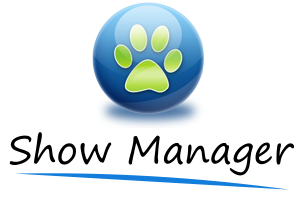 [enter preferred online entry method]
Online Entries Preferred
www.showmanager.com.au  [enter Club address][enter preferred online entry method]
Online Entries Preferred
www.showmanager.com.au  [enter Club address][enter preferred online entry method]
Online Entries Preferred
www.showmanager.com.au  Direct Deposit and Internet Banking:[enter Bank name], Account Name: [Account name],
BSB: [enter BSB #] A/C: [enter Account #]
Your EFT banking receipt must be sent with your entries or the entries may
not be accepted.[enter Bank name], Account Name: [Account name],
BSB: [enter BSB #] A/C: [enter Account #]
Your EFT banking receipt must be sent with your entries or the entries may
not be accepted.[enter Bank name], Account Name: [Account name],
BSB: [enter BSB #] A/C: [enter Account #]
Your EFT banking receipt must be sent with your entries or the entries may
not be accepted.Membership:  [enter Club Financial year dates] [enter Membership details/cost] Double, [?] Single, [?] Junior [edit as applicable]Pursuant to NACA Rule 3.1.4 Exhibitors and dogs participating at an exhibition do so at their own risk.Membership:  [enter Club Financial year dates] [enter Membership details/cost] Double, [?] Single, [?] Junior [edit as applicable]Pursuant to NACA Rule 3.1.4 Exhibitors and dogs participating at an exhibition do so at their own risk.Membership:  [enter Club Financial year dates] [enter Membership details/cost] Double, [?] Single, [?] Junior [edit as applicable]Pursuant to NACA Rule 3.1.4 Exhibitors and dogs participating at an exhibition do so at their own risk.Membership:  [enter Club Financial year dates] [enter Membership details/cost] Double, [?] Single, [?] Junior [edit as applicable]Pursuant to NACA Rule 3.1.4 Exhibitors and dogs participating at an exhibition do so at their own risk.